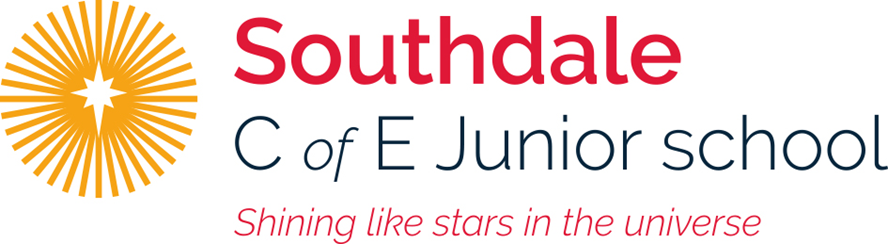 Our Vision‘Shining like stars in the universe.’Philippians 2:15Our number one aim for our Southdale family, is that we shine like stars in the universe in everything we do – we refer to this as the ‘Southdale Sparkle.’  We like a challenge, never give up easily and have the highest expectations of ourselves and others.  Our Christian values underpin the life of our school and we constantly show kindness and respect, so that everyone feels happy, safe and valued.Southdale Church of England Junior School is a church school where our Christian values underpin our ethos. We are a community centred school in the town of Ossett, to the west of Wakefield, where children are at the very heart of everything we do.  We are continually striving for excellence in an environment where continuous professional development is nurtured so that children can achieve the very best outcomes and experiences. At the centre of our curriculum is a belief that every child has the capacity to succeed.  We provide a curriculum that fosters strong academic success, within an overarching Christian Ethos, that encourages a love of learning and an understanding of the world we live in.  We believe passionately in supporting children to become contributors to their society as fully rounded individuals, encouraging pupil participation in the day to day life of the school.The children, parents, staff and governors are seeking to appoint an inspirational teacher, for September 2021, who is positive, passionate and dedicated to improving outcomes for all of Southdale’s children.  We are seeking to appoint someone who:Is an outstanding KS2 practitioner who values the opportunity to develop the whole child in a supportive and stimulating environmentIs a  team player who is excited to be part of our continued journey towards excellenceIs a teacher who promotes a stimulating learning environment where creativity drives their teachingIs dedicated to doing whatever it takes so children achieve the best outcomes and experiences at SouthdaleWe can offer you the opportunity to:Work with amazing pupils, who fully engage in all aspects of their own learningDevelop your skills in a vibrant schoolWork as part of a highly skilled team of teachers and support staffOngoing CPDThe opportunity to help further develop and establish our inspiring narrative curriculum.Be a part of our ongoing journey, as we strive for excellence.Work with a supportive an approachable senior leadership team.Visits to the school are actively encouraged and warmly welcomed. If you would like to arrange a visit, please contact the school, on 01924 277 965 or email us at ssbm@southdale.wakefield.sch.ukPlease e-mail our school business manager, Mrs Samantha Jones ssbm@southdale.wakefield.sch.uk to request an application form.Closing Date:  Monday 10 May 2021 12.00 NoonSouthdale Junior School is committed to safeguarding and promoting the welfare of children and young people, and expects all staff and volunteers to share this commitment. All posts are subject to pre-employment checks. References will be sought and successful candidates will need to undertake an enhanced Disclosure and Barring Service (DBS) check.Person SpecificationThe Person Specification is related to the requirements of the post as determined by the Job Description, specific to this post. Short listing is carried out on the basis of how well you meet the requirements of the Person Specification.  You should therefore refer to these requirements when completing your application.Selection CriteriaEssentialDesirableMeans of AssessmentQualificationsQualified Teacher StatusA degree or equivalent qualificationEvidence of in service professional developmentApplication formProfessional DevelopmentEvidence of continued professional developmentTake responsibility for their own professional developmentApplication formPersonal Qualities Committed, self-motivated and enthusiastic Positive and optimistic attitude towards School Improvement and Inclusion Open-minded and receptive to new ideas, approaches and challenges Places high priority on effective team workingCommitment to an involvement in extra-curricular activities. Evidence of contributing to the whole life of the school. Good and appropriate sense of humourLetter and InterviewPrinciplesPhilosophy matches the aims of the schoolCommitted to team and partnership workingKnowledge and understanding of the Christian FaithLetter, Pupil Meetings and InterviewExperienceTeaching in Key Stage 2Letter and InterviewKnowledge and UnderstandingKnowledge of the National Curriculum and current issues in educationEffective use of Assessment for Learning strategiesindividualsApplication form, Letter and InterviewSkills and AttitudesAbility to prepare and plan effectively. Good organisational skills Ability to prioritise and management time effectively. Ability to work as part of a teamAbility to demonstrate a commitment to equality of opportunity and inclusion for all pupilsAble to develop good relationships with pupils, colleagues and parentsAble to foster an environment where children can flourish Commitment to an involvement in extra-curricular activitiesEvidence of sharing in and contributing to the whole life of the schoolLetter, Interview, Pupil Meetings and ReferencesSafeguardingCommitted to safeguarding and promotion of child welfare.Recent training in child protection awarenessReferences, Letter and Interview.